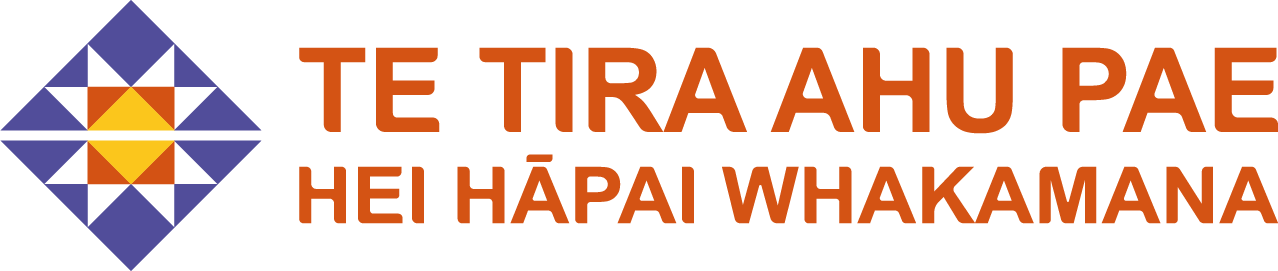 Grant Round (Enter Round Number)/2023 (Club Name) Cover LetterDateGrant Title: (Type the grant title here.)Grant Type: (General grant (Up to 70%)/Health and Safety Grant (Up to 100%)/Start Up Grant (Up to 100%)/Special Project Grant (Up to 100%))Project Cost: (Type the total cost of the project associated with this application.)Application Amount: (Type how much grant funding you are applying for.)Club Intro:Write a short paragraph to introduce your club to the Clubs, Societies, and Cultural Groups Grant Committee. Tell them about some of the activities that you do. Grant Purpose:Explain why you are applying for a grant and what you plan to do with the grant funds – use the questions below as a guide.  If you are applying for any branded clothing items, include a picture of the design. Why is your application necessary?How does it help fulfil your group's goals and objectives?How does it fit with the longer-term development plans of the group?How many people will benefit from it?How will it benefit the vibrancy of the campus and student life?How have you/are you going to raise the extra funds required?If the grant is for an event – what date will you be running/attending the event?Summary:Thank the committee for their time considering your application and commit to providing them with a post-grant report. 